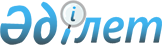 Глубокое аудандық мәслихатының кейбір шешімдерінің күші жойылды деп тану туралыШығыс Қазақстан облысы Глубокое аудандық мәслихатының 2016 жылғы 28 сәуірдегі N 2/7-VI шешімі      РҚАО-ның ескертпесі.

      Құжаттың мәтінінде түпнұсқаның пунктуациясы мен орфографиясы сақталған.

      "Құқықтық актілер туралы" 2016 жылғы 6 сәуірдегі Қазақстан Республикасы Заңының 27-бабына сәйкес, Глубокое аудандық мәслихаты ШЕШТІ:

      1. Глубокое аудандық мәслихатының мынадай шешімдерінің күші жойылды деп танылсын:

      "Глубокое аудандық мәслихатының регламентін бекіту туралы" 2014 жылғы 24 шілдедегі № 28/5-V (нормативтік құқықтық актілерді мемлекеттік тіркеу Тізілімінде № 3467 болып тіркелген, 2014 жылы 16 қыркүйекте "Ақ бұлақ", "Огни Прииртышья" газеттерінде, 2014 жылы 22 қыркүйекте "Әділет" ақпараттық-құқықтық жүйесінде жарияланған);

      "Глубокое аудандық мәслихатының регламентін бекіту туралы" 2014 жылғы 24 шілдедегі № 28/5-V шешіміне өзгеріс енгізу туралы" 2015 жылғы 20 қазандағы № 40/6-V (нормативтік құқықтық актілерді мемлекеттік тіркеу Тізілімінде № 4224 болып тіркелген, 2015 жылы 3 желтоқсанда "Әділет" ақпараттық-құқықтық жүйесінде, 2015 жылы 4 желтоқсанда "Ақ бұлақ" газетінде, 2015 жылы 8 желтоқсанда "Огни Прииртышья" газетінде жарияланған).

      2. Осы шешім қабылданған күннен бастап қолданысқа енгізіледі.


					© 2012. Қазақстан Республикасы Әділет министрлігінің «Қазақстан Республикасының Заңнама және құқықтық ақпарат институты» ШЖҚ РМК
				
      Сессия төрағасы

Д. Қадырбаев

      Глубокое аудандық

      мәслихатының хатшысы

А. Баймульдинов
